Rebecca DavyMy primary subject is painting, the seductiveness and sensuousness of pushing paint on canvas. The imagery I use, whether it’s people, places or objects are chosen in order for me to arrange a composition that is full of luminosity, light, and colour, sometimes with a hint of strangeness.From Manchester – young artist, still alive.Painting is Rebecca’s main subject - the seductiveness and sensuousness of pushing paint on canvas being what draws her to the medium. 

She is particularly attracted to painting the colourful, the ephemeral and the kitsch, and constructs paintings with a strong element of light and colour. 

In this new series of work one of Rebecca's aims was to create her own landscapes, and make scenes that show the process of time as things dissolve and melt away. For her, the sticky, and often colourful things such as sweets and icing are good metaphors for the visceral qualities of paint, and the process of painting.

The Initial inspirations for these works included Fairy tales such as Hansel and Gretel (with it’s sweet yet sinister gingerbread house) and The Nutcracker (where the toy in question comes to life, and takes the heroine to a Land of Sweets). 

Rebecca Davy is a Manchester-based artist. Since completing her MA in Fine Art in 2006, she has taken part in exhibitions abroad, and featured in exhibitions in London and Liverpool.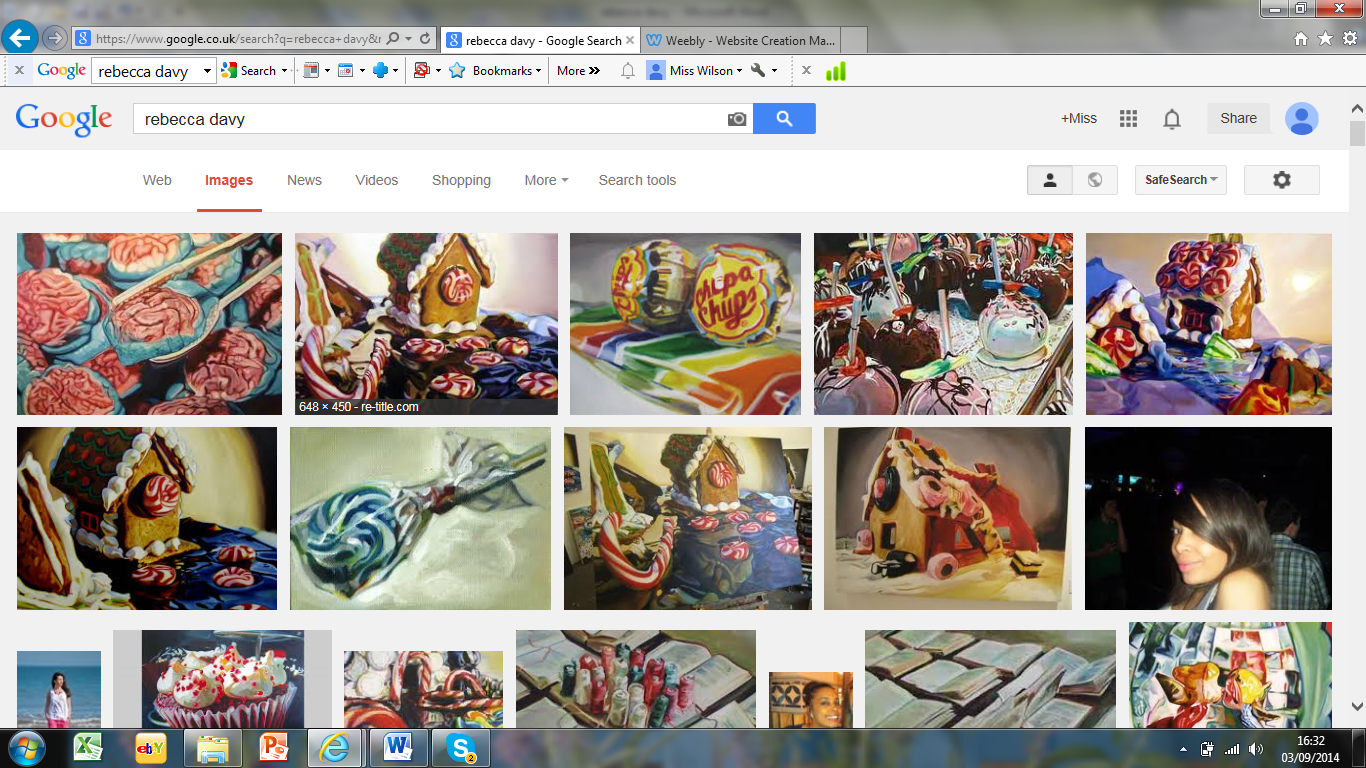 